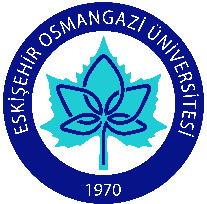 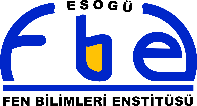 Prepared by:  Assist Prof. Dr.  Gökçe ÖNAL                                                                                Date: 15.05.2019	 Signature:  DEPARTMENT ARCHITECTURE (PhD)SEMESTERCOURSECOURSECOURSECOURSECODETITLE Research Methodology in Architecture LEVELHOUR/WEEKHOUR/WEEKHOUR/WEEKHOUR/WEEKHOUR/WEEKHOUR/WEEKCreditECTSTYPETYPETYPELANGUAGELEVELTheoryTheoryPracticeLaboratoryLaboratoryLaboratoryCreditECTSTYPETYPETYPELANGUAGE PhD3 3 0 3 7,5COMPULSORY ( + )COMPULSORY ( + )ELECTIVE (   )TURKISHCREDIT DISTRIBUTIONCREDIT DISTRIBUTIONCREDIT DISTRIBUTIONCREDIT DISTRIBUTIONCREDIT DISTRIBUTIONCREDIT DISTRIBUTIONCREDIT DISTRIBUTIONCREDIT DISTRIBUTIONCREDIT DISTRIBUTIONCREDIT DISTRIBUTIONCREDIT DISTRIBUTIONCREDIT DISTRIBUTIONCREDIT DISTRIBUTIONBasic ScienceBasic ScienceBasic EngineeringBasic EngineeringBasic EngineeringBasic EngineeringKnowledge in the discipline[if it contains considerable design content, mark with  ()]Knowledge in the discipline[if it contains considerable design content, mark with  ()]Knowledge in the discipline[if it contains considerable design content, mark with  ()]Knowledge in the discipline[if it contains considerable design content, mark with  ()]Knowledge in the discipline[if it contains considerable design content, mark with  ()]Knowledge in the discipline[if it contains considerable design content, mark with  ()]Knowledge in the discipline[if it contains considerable design content, mark with  ()]ASSESSMENT CRITERIAASSESSMENT CRITERIAASSESSMENT CRITERIAASSESSMENT CRITERIAASSESSMENT CRITERIAASSESSMENT CRITERIAASSESSMENT CRITERIAASSESSMENT CRITERIAASSESSMENT CRITERIAASSESSMENT CRITERIAASSESSMENT CRITERIAASSESSMENT CRITERIAASSESSMENT CRITERIASEMESTER ACTIVITIESSEMESTER ACTIVITIESSEMESTER ACTIVITIESSEMESTER ACTIVITIESSEMESTER ACTIVITIESEvaluation TypeEvaluation TypeEvaluation TypeEvaluation TypeEvaluation TypeNumberNumberContribution ( % )SEMESTER ACTIVITIESSEMESTER ACTIVITIESSEMESTER ACTIVITIESSEMESTER ACTIVITIESSEMESTER ACTIVITIESMidtermMidtermMidtermMidtermMidtermSEMESTER ACTIVITIESSEMESTER ACTIVITIESSEMESTER ACTIVITIESSEMESTER ACTIVITIESSEMESTER ACTIVITIESQuizQuizQuizQuizQuizSEMESTER ACTIVITIESSEMESTER ACTIVITIESSEMESTER ACTIVITIESSEMESTER ACTIVITIESSEMESTER ACTIVITIESHomeworkHomeworkHomeworkHomeworkHomework2260SEMESTER ACTIVITIESSEMESTER ACTIVITIESSEMESTER ACTIVITIESSEMESTER ACTIVITIESSEMESTER ACTIVITIESProjectProjectProjectProjectProjectSEMESTER ACTIVITIESSEMESTER ACTIVITIESSEMESTER ACTIVITIESSEMESTER ACTIVITIESSEMESTER ACTIVITIESReportReportReportReportReportSEMESTER ACTIVITIESSEMESTER ACTIVITIESSEMESTER ACTIVITIESSEMESTER ACTIVITIESSEMESTER ACTIVITIESSeminarSeminarSeminarSeminarSeminarSEMESTER ACTIVITIESSEMESTER ACTIVITIESSEMESTER ACTIVITIESSEMESTER ACTIVITIESSEMESTER ACTIVITIESOther (………)Other (………)Other (………)Other (………)Other (………)SEMESTER ACTIVITIESSEMESTER ACTIVITIESSEMESTER ACTIVITIESSEMESTER ACTIVITIESSEMESTER ACTIVITIESFinal ExaminationFinal ExaminationFinal ExaminationFinal ExaminationFinal ExaminationFinal ExaminationFinal Examination40PREREQUISITE(S)PREREQUISITE(S)PREREQUISITE(S)PREREQUISITE(S)PREREQUISITE(S)SHORT COURSE CONTENTSHORT COURSE CONTENTSHORT COURSE CONTENTSHORT COURSE CONTENTSHORT COURSE CONTENT  This course for PHD in Architecture aims to introduce the definition of knowledge, acquisition and production of knowledge  This course for PHD in Architecture aims to introduce the definition of knowledge, acquisition and production of knowledge  This course for PHD in Architecture aims to introduce the definition of knowledge, acquisition and production of knowledge  This course for PHD in Architecture aims to introduce the definition of knowledge, acquisition and production of knowledge  This course for PHD in Architecture aims to introduce the definition of knowledge, acquisition and production of knowledge  This course for PHD in Architecture aims to introduce the definition of knowledge, acquisition and production of knowledge  This course for PHD in Architecture aims to introduce the definition of knowledge, acquisition and production of knowledge  This course for PHD in Architecture aims to introduce the definition of knowledge, acquisition and production of knowledgeCOURSE OBJECTIVESCOURSE OBJECTIVESCOURSE OBJECTIVESCOURSE OBJECTIVESCOURSE OBJECTIVES An introduction to the field of epistemology. Topics include the analysis and introduction of knowledge from the simpliest to advanced methodologies.  An introduction to the field of epistemology. Topics include the analysis and introduction of knowledge from the simpliest to advanced methodologies.  An introduction to the field of epistemology. Topics include the analysis and introduction of knowledge from the simpliest to advanced methodologies.  An introduction to the field of epistemology. Topics include the analysis and introduction of knowledge from the simpliest to advanced methodologies.  An introduction to the field of epistemology. Topics include the analysis and introduction of knowledge from the simpliest to advanced methodologies.  An introduction to the field of epistemology. Topics include the analysis and introduction of knowledge from the simpliest to advanced methodologies.  An introduction to the field of epistemology. Topics include the analysis and introduction of knowledge from the simpliest to advanced methodologies.  An introduction to the field of epistemology. Topics include the analysis and introduction of knowledge from the simpliest to advanced methodologies. COURSE CONTRIBUTION TO THE PROFESSIONAL EDUCATIONCOURSE CONTRIBUTION TO THE PROFESSIONAL EDUCATIONCOURSE CONTRIBUTION TO THE PROFESSIONAL EDUCATIONCOURSE CONTRIBUTION TO THE PROFESSIONAL EDUCATIONCOURSE CONTRIBUTION TO THE PROFESSIONAL EDUCATION This course will introduce epistemological concepts and discussions thus students may employ critical and scientific approaches to professional life. This course will introduce epistemological concepts and discussions thus students may employ critical and scientific approaches to professional life. This course will introduce epistemological concepts and discussions thus students may employ critical and scientific approaches to professional life. This course will introduce epistemological concepts and discussions thus students may employ critical and scientific approaches to professional life. This course will introduce epistemological concepts and discussions thus students may employ critical and scientific approaches to professional life. This course will introduce epistemological concepts and discussions thus students may employ critical and scientific approaches to professional life. This course will introduce epistemological concepts and discussions thus students may employ critical and scientific approaches to professional life. This course will introduce epistemological concepts and discussions thus students may employ critical and scientific approaches to professional life.LEARNING OUTCOMES OF THE COURSELEARNING OUTCOMES OF THE COURSELEARNING OUTCOMES OF THE COURSELEARNING OUTCOMES OF THE COURSELEARNING OUTCOMES OF THE COURSE At the end of this course,  students in graduate level will learn how to produce scientific knowledge.Students will have the knowledge of how to access basic database,  information through the use of libraries.Students achieve the skill to analysis, synthesis and discussion of a scientific topic.Studients will acquire writing skills for academic papers. At the end of this course,  students in graduate level will learn how to produce scientific knowledge.Students will have the knowledge of how to access basic database,  information through the use of libraries.Students achieve the skill to analysis, synthesis and discussion of a scientific topic.Studients will acquire writing skills for academic papers. At the end of this course,  students in graduate level will learn how to produce scientific knowledge.Students will have the knowledge of how to access basic database,  information through the use of libraries.Students achieve the skill to analysis, synthesis and discussion of a scientific topic.Studients will acquire writing skills for academic papers. At the end of this course,  students in graduate level will learn how to produce scientific knowledge.Students will have the knowledge of how to access basic database,  information through the use of libraries.Students achieve the skill to analysis, synthesis and discussion of a scientific topic.Studients will acquire writing skills for academic papers. At the end of this course,  students in graduate level will learn how to produce scientific knowledge.Students will have the knowledge of how to access basic database,  information through the use of libraries.Students achieve the skill to analysis, synthesis and discussion of a scientific topic.Studients will acquire writing skills for academic papers. At the end of this course,  students in graduate level will learn how to produce scientific knowledge.Students will have the knowledge of how to access basic database,  information through the use of libraries.Students achieve the skill to analysis, synthesis and discussion of a scientific topic.Studients will acquire writing skills for academic papers. At the end of this course,  students in graduate level will learn how to produce scientific knowledge.Students will have the knowledge of how to access basic database,  information through the use of libraries.Students achieve the skill to analysis, synthesis and discussion of a scientific topic.Studients will acquire writing skills for academic papers. At the end of this course,  students in graduate level will learn how to produce scientific knowledge.Students will have the knowledge of how to access basic database,  information through the use of libraries.Students achieve the skill to analysis, synthesis and discussion of a scientific topic.Studients will acquire writing skills for academic papers.TEXTBOOKTEXTBOOKTEXTBOOKTEXTBOOKTEXTBOOKOTHER REFERENCESOTHER REFERENCESOTHER REFERENCESOTHER REFERENCESOTHER REFERENCES 1.	Rosenberg, Alex, Bilim Felsefesi: Çağdaş Bir Giriş, dipnot Yay., Ankara, 20142.	Kuhn T. Bilimsel Devrimlerin Yapısı, Kırmızı Yay. İstanbul, 2010 3.	Popper  K., Bilimsel Araştırmanın Mantığı, Yapı Kredi Yayınları, 20034.	Groat L. and D. Wang, Architectural Research Methods, New York: Wiley, 2002 (ISBN: 0-471-33365-4)5.	McQueen, Ron and Knussen, Christina, Research Methods for Social Science : An Introduction, Pearson Education , 20026.	Marshall, C. & Rossman, G. B. Designing qualitative research Newbury park, Calif.: Sage Publications, 19897.	Fisek, M. H. Elementary methods of research in the social behavioral sciences ,Istanbul: Bogazici University, 19988.	Grbich, Carol, New Approaches in Social Research, SAGE Publicatins, 20049.	Creswell J., Research Design, Thousand Oaks: Sage Publications, 200310.	Heynen, Hilde, Mimarlik ve Modernite, Versus Yay. Istanbul 201111.	Holliday, Adrian, Doing and Writing Qualitative Research, Sage Pub. London 200212.	Robinson J., “Architectural research: Incorporating myth and science,” JAE, 44, 1, pp. 20-32, 1990.13.	Templer J. ,“Architectural Research,” JAE, 44, 1, p. 3, 1990.14.	Bamberger M., Integrating quantitative and qualitative research in development projects (pp. 8-16). Washington, D.C.: World Bank. 2000.15.	Munslow, A. , Objectivity and the writing of history. History of European Ideas, 28(1 -2),43-50, 2002.16.	Graff, H. J. , Teaching [and] historical understanding: disciplining historicalimagination with historical context. Interchange, 30(2), 143-169, 1999.17.	Bouma, G. D., Atkinson, G. B. J., & Dixon, B. R. , Chapter 12: Writing up your research. In A Handbook of social science research (2nd ed.) (pp. 221-234). Oxford;University Press. 1995.18.	Cebeci, S., Bilimsel Araştırma ve Yazma Teknikleri, Alfa Yay., Istanbul. Ocak 2002 19.	Creswell, John, Nitel Araştırma Yöntemleri: Beş Yaklaşıma Gore Nitel Araştırma ve Araştırma Deseni; Ed. Bütün; M.; Demir, S., Siyasal Kitapevi,2015 1.	Rosenberg, Alex, Bilim Felsefesi: Çağdaş Bir Giriş, dipnot Yay., Ankara, 20142.	Kuhn T. Bilimsel Devrimlerin Yapısı, Kırmızı Yay. İstanbul, 2010 3.	Popper  K., Bilimsel Araştırmanın Mantığı, Yapı Kredi Yayınları, 20034.	Groat L. and D. Wang, Architectural Research Methods, New York: Wiley, 2002 (ISBN: 0-471-33365-4)5.	McQueen, Ron and Knussen, Christina, Research Methods for Social Science : An Introduction, Pearson Education , 20026.	Marshall, C. & Rossman, G. B. Designing qualitative research Newbury park, Calif.: Sage Publications, 19897.	Fisek, M. H. Elementary methods of research in the social behavioral sciences ,Istanbul: Bogazici University, 19988.	Grbich, Carol, New Approaches in Social Research, SAGE Publicatins, 20049.	Creswell J., Research Design, Thousand Oaks: Sage Publications, 200310.	Heynen, Hilde, Mimarlik ve Modernite, Versus Yay. Istanbul 201111.	Holliday, Adrian, Doing and Writing Qualitative Research, Sage Pub. London 200212.	Robinson J., “Architectural research: Incorporating myth and science,” JAE, 44, 1, pp. 20-32, 1990.13.	Templer J. ,“Architectural Research,” JAE, 44, 1, p. 3, 1990.14.	Bamberger M., Integrating quantitative and qualitative research in development projects (pp. 8-16). Washington, D.C.: World Bank. 2000.15.	Munslow, A. , Objectivity and the writing of history. History of European Ideas, 28(1 -2),43-50, 2002.16.	Graff, H. J. , Teaching [and] historical understanding: disciplining historicalimagination with historical context. Interchange, 30(2), 143-169, 1999.17.	Bouma, G. D., Atkinson, G. B. J., & Dixon, B. R. , Chapter 12: Writing up your research. In A Handbook of social science research (2nd ed.) (pp. 221-234). Oxford;University Press. 1995.18.	Cebeci, S., Bilimsel Araştırma ve Yazma Teknikleri, Alfa Yay., Istanbul. Ocak 2002 19.	Creswell, John, Nitel Araştırma Yöntemleri: Beş Yaklaşıma Gore Nitel Araştırma ve Araştırma Deseni; Ed. Bütün; M.; Demir, S., Siyasal Kitapevi,2015 1.	Rosenberg, Alex, Bilim Felsefesi: Çağdaş Bir Giriş, dipnot Yay., Ankara, 20142.	Kuhn T. Bilimsel Devrimlerin Yapısı, Kırmızı Yay. İstanbul, 2010 3.	Popper  K., Bilimsel Araştırmanın Mantığı, Yapı Kredi Yayınları, 20034.	Groat L. and D. Wang, Architectural Research Methods, New York: Wiley, 2002 (ISBN: 0-471-33365-4)5.	McQueen, Ron and Knussen, Christina, Research Methods for Social Science : An Introduction, Pearson Education , 20026.	Marshall, C. & Rossman, G. B. Designing qualitative research Newbury park, Calif.: Sage Publications, 19897.	Fisek, M. H. Elementary methods of research in the social behavioral sciences ,Istanbul: Bogazici University, 19988.	Grbich, Carol, New Approaches in Social Research, SAGE Publicatins, 20049.	Creswell J., Research Design, Thousand Oaks: Sage Publications, 200310.	Heynen, Hilde, Mimarlik ve Modernite, Versus Yay. Istanbul 201111.	Holliday, Adrian, Doing and Writing Qualitative Research, Sage Pub. London 200212.	Robinson J., “Architectural research: Incorporating myth and science,” JAE, 44, 1, pp. 20-32, 1990.13.	Templer J. ,“Architectural Research,” JAE, 44, 1, p. 3, 1990.14.	Bamberger M., Integrating quantitative and qualitative research in development projects (pp. 8-16). Washington, D.C.: World Bank. 2000.15.	Munslow, A. , Objectivity and the writing of history. History of European Ideas, 28(1 -2),43-50, 2002.16.	Graff, H. J. , Teaching [and] historical understanding: disciplining historicalimagination with historical context. Interchange, 30(2), 143-169, 1999.17.	Bouma, G. D., Atkinson, G. B. J., & Dixon, B. R. , Chapter 12: Writing up your research. In A Handbook of social science research (2nd ed.) (pp. 221-234). Oxford;University Press. 1995.18.	Cebeci, S., Bilimsel Araştırma ve Yazma Teknikleri, Alfa Yay., Istanbul. Ocak 2002 19.	Creswell, John, Nitel Araştırma Yöntemleri: Beş Yaklaşıma Gore Nitel Araştırma ve Araştırma Deseni; Ed. Bütün; M.; Demir, S., Siyasal Kitapevi,2015 1.	Rosenberg, Alex, Bilim Felsefesi: Çağdaş Bir Giriş, dipnot Yay., Ankara, 20142.	Kuhn T. Bilimsel Devrimlerin Yapısı, Kırmızı Yay. İstanbul, 2010 3.	Popper  K., Bilimsel Araştırmanın Mantığı, Yapı Kredi Yayınları, 20034.	Groat L. and D. Wang, Architectural Research Methods, New York: Wiley, 2002 (ISBN: 0-471-33365-4)5.	McQueen, Ron and Knussen, Christina, Research Methods for Social Science : An Introduction, Pearson Education , 20026.	Marshall, C. & Rossman, G. B. Designing qualitative research Newbury park, Calif.: Sage Publications, 19897.	Fisek, M. H. Elementary methods of research in the social behavioral sciences ,Istanbul: Bogazici University, 19988.	Grbich, Carol, New Approaches in Social Research, SAGE Publicatins, 20049.	Creswell J., Research Design, Thousand Oaks: Sage Publications, 200310.	Heynen, Hilde, Mimarlik ve Modernite, Versus Yay. Istanbul 201111.	Holliday, Adrian, Doing and Writing Qualitative Research, Sage Pub. London 200212.	Robinson J., “Architectural research: Incorporating myth and science,” JAE, 44, 1, pp. 20-32, 1990.13.	Templer J. ,“Architectural Research,” JAE, 44, 1, p. 3, 1990.14.	Bamberger M., Integrating quantitative and qualitative research in development projects (pp. 8-16). Washington, D.C.: World Bank. 2000.15.	Munslow, A. , Objectivity and the writing of history. History of European Ideas, 28(1 -2),43-50, 2002.16.	Graff, H. J. , Teaching [and] historical understanding: disciplining historicalimagination with historical context. Interchange, 30(2), 143-169, 1999.17.	Bouma, G. D., Atkinson, G. B. J., & Dixon, B. R. , Chapter 12: Writing up your research. In A Handbook of social science research (2nd ed.) (pp. 221-234). Oxford;University Press. 1995.18.	Cebeci, S., Bilimsel Araştırma ve Yazma Teknikleri, Alfa Yay., Istanbul. Ocak 2002 19.	Creswell, John, Nitel Araştırma Yöntemleri: Beş Yaklaşıma Gore Nitel Araştırma ve Araştırma Deseni; Ed. Bütün; M.; Demir, S., Siyasal Kitapevi,2015 1.	Rosenberg, Alex, Bilim Felsefesi: Çağdaş Bir Giriş, dipnot Yay., Ankara, 20142.	Kuhn T. Bilimsel Devrimlerin Yapısı, Kırmızı Yay. İstanbul, 2010 3.	Popper  K., Bilimsel Araştırmanın Mantığı, Yapı Kredi Yayınları, 20034.	Groat L. and D. Wang, Architectural Research Methods, New York: Wiley, 2002 (ISBN: 0-471-33365-4)5.	McQueen, Ron and Knussen, Christina, Research Methods for Social Science : An Introduction, Pearson Education , 20026.	Marshall, C. & Rossman, G. B. Designing qualitative research Newbury park, Calif.: Sage Publications, 19897.	Fisek, M. H. Elementary methods of research in the social behavioral sciences ,Istanbul: Bogazici University, 19988.	Grbich, Carol, New Approaches in Social Research, SAGE Publicatins, 20049.	Creswell J., Research Design, Thousand Oaks: Sage Publications, 200310.	Heynen, Hilde, Mimarlik ve Modernite, Versus Yay. Istanbul 201111.	Holliday, Adrian, Doing and Writing Qualitative Research, Sage Pub. London 200212.	Robinson J., “Architectural research: Incorporating myth and science,” JAE, 44, 1, pp. 20-32, 1990.13.	Templer J. ,“Architectural Research,” JAE, 44, 1, p. 3, 1990.14.	Bamberger M., Integrating quantitative and qualitative research in development projects (pp. 8-16). Washington, D.C.: World Bank. 2000.15.	Munslow, A. , Objectivity and the writing of history. History of European Ideas, 28(1 -2),43-50, 2002.16.	Graff, H. J. , Teaching [and] historical understanding: disciplining historicalimagination with historical context. Interchange, 30(2), 143-169, 1999.17.	Bouma, G. D., Atkinson, G. B. J., & Dixon, B. R. , Chapter 12: Writing up your research. In A Handbook of social science research (2nd ed.) (pp. 221-234). Oxford;University Press. 1995.18.	Cebeci, S., Bilimsel Araştırma ve Yazma Teknikleri, Alfa Yay., Istanbul. Ocak 2002 19.	Creswell, John, Nitel Araştırma Yöntemleri: Beş Yaklaşıma Gore Nitel Araştırma ve Araştırma Deseni; Ed. Bütün; M.; Demir, S., Siyasal Kitapevi,2015 1.	Rosenberg, Alex, Bilim Felsefesi: Çağdaş Bir Giriş, dipnot Yay., Ankara, 20142.	Kuhn T. Bilimsel Devrimlerin Yapısı, Kırmızı Yay. İstanbul, 2010 3.	Popper  K., Bilimsel Araştırmanın Mantığı, Yapı Kredi Yayınları, 20034.	Groat L. and D. Wang, Architectural Research Methods, New York: Wiley, 2002 (ISBN: 0-471-33365-4)5.	McQueen, Ron and Knussen, Christina, Research Methods for Social Science : An Introduction, Pearson Education , 20026.	Marshall, C. & Rossman, G. B. Designing qualitative research Newbury park, Calif.: Sage Publications, 19897.	Fisek, M. H. Elementary methods of research in the social behavioral sciences ,Istanbul: Bogazici University, 19988.	Grbich, Carol, New Approaches in Social Research, SAGE Publicatins, 20049.	Creswell J., Research Design, Thousand Oaks: Sage Publications, 200310.	Heynen, Hilde, Mimarlik ve Modernite, Versus Yay. Istanbul 201111.	Holliday, Adrian, Doing and Writing Qualitative Research, Sage Pub. London 200212.	Robinson J., “Architectural research: Incorporating myth and science,” JAE, 44, 1, pp. 20-32, 1990.13.	Templer J. ,“Architectural Research,” JAE, 44, 1, p. 3, 1990.14.	Bamberger M., Integrating quantitative and qualitative research in development projects (pp. 8-16). Washington, D.C.: World Bank. 2000.15.	Munslow, A. , Objectivity and the writing of history. History of European Ideas, 28(1 -2),43-50, 2002.16.	Graff, H. J. , Teaching [and] historical understanding: disciplining historicalimagination with historical context. Interchange, 30(2), 143-169, 1999.17.	Bouma, G. D., Atkinson, G. B. J., & Dixon, B. R. , Chapter 12: Writing up your research. In A Handbook of social science research (2nd ed.) (pp. 221-234). Oxford;University Press. 1995.18.	Cebeci, S., Bilimsel Araştırma ve Yazma Teknikleri, Alfa Yay., Istanbul. Ocak 2002 19.	Creswell, John, Nitel Araştırma Yöntemleri: Beş Yaklaşıma Gore Nitel Araştırma ve Araştırma Deseni; Ed. Bütün; M.; Demir, S., Siyasal Kitapevi,2015 1.	Rosenberg, Alex, Bilim Felsefesi: Çağdaş Bir Giriş, dipnot Yay., Ankara, 20142.	Kuhn T. Bilimsel Devrimlerin Yapısı, Kırmızı Yay. İstanbul, 2010 3.	Popper  K., Bilimsel Araştırmanın Mantığı, Yapı Kredi Yayınları, 20034.	Groat L. and D. Wang, Architectural Research Methods, New York: Wiley, 2002 (ISBN: 0-471-33365-4)5.	McQueen, Ron and Knussen, Christina, Research Methods for Social Science : An Introduction, Pearson Education , 20026.	Marshall, C. & Rossman, G. B. Designing qualitative research Newbury park, Calif.: Sage Publications, 19897.	Fisek, M. H. Elementary methods of research in the social behavioral sciences ,Istanbul: Bogazici University, 19988.	Grbich, Carol, New Approaches in Social Research, SAGE Publicatins, 20049.	Creswell J., Research Design, Thousand Oaks: Sage Publications, 200310.	Heynen, Hilde, Mimarlik ve Modernite, Versus Yay. Istanbul 201111.	Holliday, Adrian, Doing and Writing Qualitative Research, Sage Pub. London 200212.	Robinson J., “Architectural research: Incorporating myth and science,” JAE, 44, 1, pp. 20-32, 1990.13.	Templer J. ,“Architectural Research,” JAE, 44, 1, p. 3, 1990.14.	Bamberger M., Integrating quantitative and qualitative research in development projects (pp. 8-16). Washington, D.C.: World Bank. 2000.15.	Munslow, A. , Objectivity and the writing of history. History of European Ideas, 28(1 -2),43-50, 2002.16.	Graff, H. J. , Teaching [and] historical understanding: disciplining historicalimagination with historical context. Interchange, 30(2), 143-169, 1999.17.	Bouma, G. D., Atkinson, G. B. J., & Dixon, B. R. , Chapter 12: Writing up your research. In A Handbook of social science research (2nd ed.) (pp. 221-234). Oxford;University Press. 1995.18.	Cebeci, S., Bilimsel Araştırma ve Yazma Teknikleri, Alfa Yay., Istanbul. Ocak 2002 19.	Creswell, John, Nitel Araştırma Yöntemleri: Beş Yaklaşıma Gore Nitel Araştırma ve Araştırma Deseni; Ed. Bütün; M.; Demir, S., Siyasal Kitapevi,2015 1.	Rosenberg, Alex, Bilim Felsefesi: Çağdaş Bir Giriş, dipnot Yay., Ankara, 20142.	Kuhn T. Bilimsel Devrimlerin Yapısı, Kırmızı Yay. İstanbul, 2010 3.	Popper  K., Bilimsel Araştırmanın Mantığı, Yapı Kredi Yayınları, 20034.	Groat L. and D. Wang, Architectural Research Methods, New York: Wiley, 2002 (ISBN: 0-471-33365-4)5.	McQueen, Ron and Knussen, Christina, Research Methods for Social Science : An Introduction, Pearson Education , 20026.	Marshall, C. & Rossman, G. B. Designing qualitative research Newbury park, Calif.: Sage Publications, 19897.	Fisek, M. H. Elementary methods of research in the social behavioral sciences ,Istanbul: Bogazici University, 19988.	Grbich, Carol, New Approaches in Social Research, SAGE Publicatins, 20049.	Creswell J., Research Design, Thousand Oaks: Sage Publications, 200310.	Heynen, Hilde, Mimarlik ve Modernite, Versus Yay. Istanbul 201111.	Holliday, Adrian, Doing and Writing Qualitative Research, Sage Pub. London 200212.	Robinson J., “Architectural research: Incorporating myth and science,” JAE, 44, 1, pp. 20-32, 1990.13.	Templer J. ,“Architectural Research,” JAE, 44, 1, p. 3, 1990.14.	Bamberger M., Integrating quantitative and qualitative research in development projects (pp. 8-16). Washington, D.C.: World Bank. 2000.15.	Munslow, A. , Objectivity and the writing of history. History of European Ideas, 28(1 -2),43-50, 2002.16.	Graff, H. J. , Teaching [and] historical understanding: disciplining historicalimagination with historical context. Interchange, 30(2), 143-169, 1999.17.	Bouma, G. D., Atkinson, G. B. J., & Dixon, B. R. , Chapter 12: Writing up your research. In A Handbook of social science research (2nd ed.) (pp. 221-234). Oxford;University Press. 1995.18.	Cebeci, S., Bilimsel Araştırma ve Yazma Teknikleri, Alfa Yay., Istanbul. Ocak 2002 19.	Creswell, John, Nitel Araştırma Yöntemleri: Beş Yaklaşıma Gore Nitel Araştırma ve Araştırma Deseni; Ed. Bütün; M.; Demir, S., Siyasal Kitapevi,2015COURSE SCHEDULE (Weekly)COURSE SCHEDULE (Weekly)WEEKTOPICS1 Inroduction 2 Aims, Content of Research Methodology in Architecture 3 Research Methodolgy Approaches in Architecture4 Interpretive-Historical Research in Architecture5 Correlation Research in Architecture6 Experimental and Quasi-Experimental Research in Architecture 7 Experimental and Quasi-Experimental Research in Architecture 8 Logical Argumentation In Architecture 9 HOMEWORK PRESENTATIONS 10 Case Studies and Combined Strategies in Architecture 11 Latest Researh Methodology in Architecture: Design-based Research12 Latest Researh Methodology in Architecture: Research-based Research13 Latest Researh Methodology in Architecture: Action-based Research     14 Latest Researh Methodology in Architecture: Investigation of Research Studies 15,16Final ExaminationCONTRIBUTION OF THE COURSE LEARNING OUTCOMES TO THE ARCHITECTURE PhD PROGRAM LEARNING OUTCOMESCONTRIBUTION OF THE COURSE LEARNING OUTCOMES TO THE ARCHITECTURE PhD PROGRAM LEARNING OUTCOMESCONTRIBUTION LEVELCONTRIBUTION LEVELCONTRIBUTION LEVELNOLEARNING OUTCOMES (PhD) 3High2Mid1LowLO 1Ability to develop and deepen the current and advanced knowledge in the field of original ideas and / or research at the level of expertise, based on master degree qualificationsLO 2Ability to understand the interdisciplinary interaction related to the field; reach original results utilising advanced knowledge in analysis, synthesis and evaluation of new and complex ideasLO 3Ability to evaluate and use new information in a systematic approachLO 4Knowledge of developing original ideas, methods, design and / or applications and apply common idea ,method, design and / or application to a different field; and of doing research , comprehend , design and adapt unique ideas LO 5Ability to take the lead in the area that require the analysis of original and interdisciplinary problemsLO 6Ability to be an expert and actualize theoretical and practical studies at an academic level , comprehend research methodologies and approaches related to design research areas.    LO 7Knowledge of scientific norms and standards in research and publication; and of information on ethical knowledge and responsibilities.LO 8Knowledge of meta-cognitive processes like creative and critical thinking, problem solving and decision-making, and of developing novel ideas and methods on related research areas. LO 9Ability to defend original ideas and to communicate effectively with experts in international platforms.LO 10Ability to control the stages of collecting, interpreting, applying and announcing data related to architectural design by considering social, scientific, cultural and ethical values and teach these values; to develop strategy, policy and implementation strategies and to evaluate the obtained results within the framework of quality processes . 